Ислам запрещает бить женщинتحريم ضرب النساء في الإسلام باللغة الروسيةАхмад аль-Амирأحمد الأميرПеревод с арабского языка и адаптация текста:European Islamic Research Center (EIRC)المركز الأوروبي للدراسات الإسلامية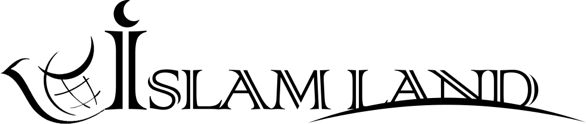 www.islamland.com Ислам запрещает бить женщин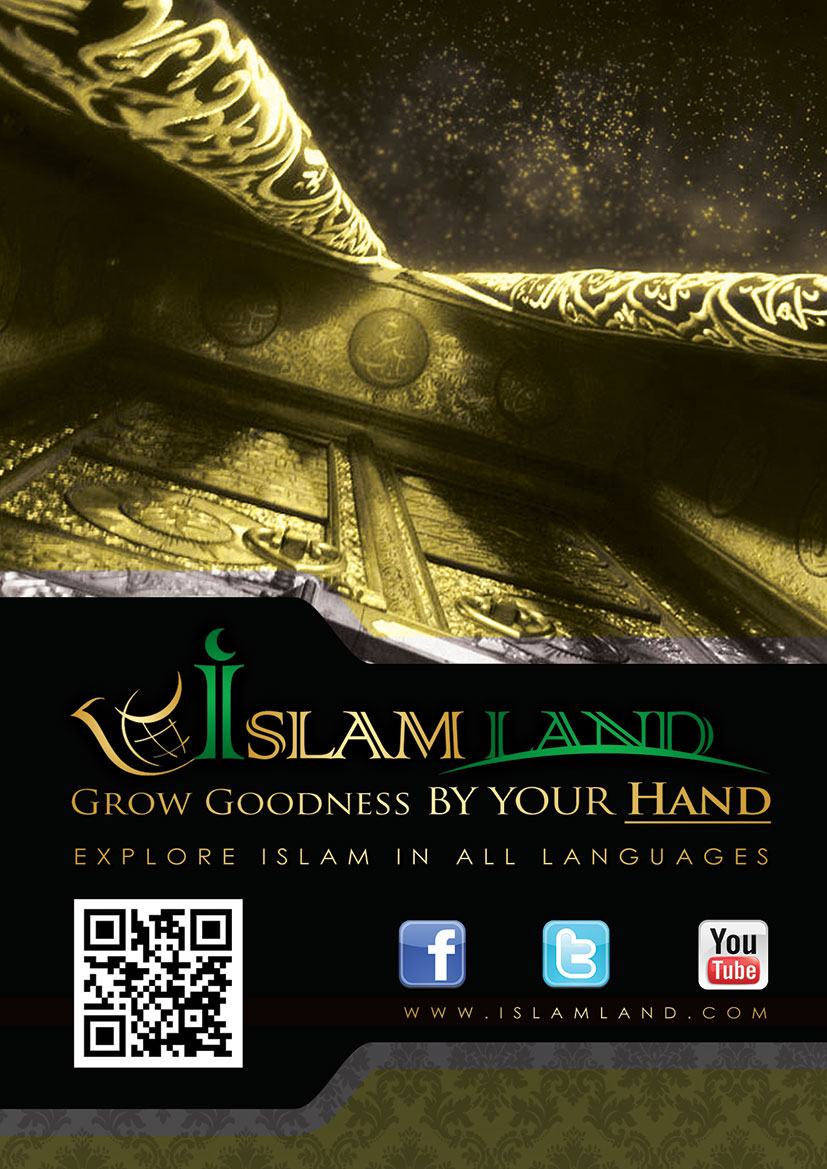 ВведениеВся хвала Аллаху, Господу миров, который послал Мухаммада как Посланника благой вести и как предупредителя чтобы воззвать весь мир к Пути Аллаха, как яркий свет. Благословения и мир Аллаха ему и всем его сподвижникам.И дальше:Эта книга была написана как ответ на на заявления многих людей, которые были обмануты и введены в заблуждение сатаной. Избиение женщин в исламе обсуждалось во многих собраниях и есть много сайтов, говорящих об этом, без понимая или без конкретных знаний об этом, и некоторые из врагов ислама несправедливо распространяют ложь по этому поводу. Они выбирают слова и выражения, которые не имеют ни причин, ни основ, т.е. полностью необоснованные. Поэтому я хотел бы показать читателю отношение ислама к избиению женщин, а также упомянуть позиции других религий, так как ислам является единственной религией, которая открыто заявляет о запрете избиения женщин, как молодых, так и старших. Так, я представляю вам детали, а затем, после того как вы приобретете знания и понимание по этому вопросу, вы сможете судить.АвторГлава 1:Классификация действий, согласно исламскому праву (шариату)Все человеческие дела и поступки в соответствии с исламским законом делятся на следующие категории, для того, чтобы стало ясно, считается ли данное действие разрешенным или запрещенным?1. Обязательства (Фард): Наивысшая степень обязанности, в отношении необходимости выполнения которой есть неоспоримые аргументы. Примером этого могут служить приказ совершения молитвы, поста и т.д.. Эти действия являются обязательными, и тот, кто делает их будет вознагражден, в то время как тот, кто пренебрегает ими - будет наказан.2. Желательные (Мустахаб), то что предписано как желательное:Тот, кто делает их будет вознагражден, а кто пренебрегает ими – не грешит и не наказывается. Примером таких действий может быть чистка зубов при помощи сивака (небольшая веточка корня дерева Арак которая служит неким подобием зубочистки) перед молитвой.3. Дозволенные (Мубах): Это деяния, которые не вознаграждаются, и не наказываются. Например: ходьба, вождение машины, использование самолета и любое другое из ежедневных действий.4. Порицаемые (Макрух): Это деяния, воздержание от которых поощряется шариатом, но запрета на них нету. Так кто воздерживается от них вознаграждается, но тот, кто делает их не считается грешником и не наказывается. Предпочтительно воздерживаться от этих деяний, и от всего, что может привести к ним, но тот, кто делает их – не согрешит. Но повторение таких действий и привыкание к ним приводит к нарушению границ, которые были установлены Аллахом и к совершению деяний, запрещенных Им. Причиной того, что такие действия не считаются грехами, даже если они противны, является то, что иногда они могут совершатся из крайней необходимости. Например, Аллах, Всемогущий, ненавидит развод, но не запрещает его, из милость к Своим рабам, так как жизненные обстоятельства могут сложиться таким образом, что одним единственным выходом из них может служить только развод.5. Запретные (Харам): Это действия, которые закон Ислама запрещает. Тот, кто совершает их считается грешником и наказывается, в то время как тот, кто воздерживается от них – вознаграждается. Примером этих действий могут служить запрет на алкоголь, прелюбодеяние и т.д..Различие между дозволенным и запрещеннымЗнание дозволенного и отделение его от запретного является основой ислама и доказательством веры, это связано как с деяниями сердца, так и с деяниями тела. Основа в вещях является разрешенность и дозволенность, и нет запрещенных деяний, за исключением тех, которые отдельно упомянуты в Коране и Сунне Пророка Мухаммада ясным, однозначным, текстом как запрещенные. Дозволение и запрет чего-либо являются исключительным правом Всевышнего Аллаха, поскольку Он – Господь, Творец и Создатель. Он дозволяет все, что пожелает и запрещает все что пожелает, как милость от Него к Своим рабам. В Его позволениях и запретах нет ничего кроме блага для самих же людей. Таким образом, Аллах не разрешает ничего, кроме благого, и не запрещает ничего, кроме дурного.Переход деяний из одной категории в другую1. Переход из дозволенного в запретное и наоборот:Дозволенное деяние может перейти в категорию запретного, если есть причина, которая делает этот поступок не благим и приятным, а плохим и отвратительным деянием, который вредит душе. Например, прогулка по улицам является дозволенным деянием, однако она может быть запрещена, если президент страны установил комендантский час на некоторое время для безопасности граждан.Запретное деянием может, также, перейти в категорию дозволенного, если есть причина, которая делает это деяние необходимым для обеспечения жизни человека. Например, употребление алкоголя является запрещенным действием, но оно может стать дозволенным, если к примеру, человек потерявшись в пустыне может умереть от жажды, и не найдя никакого другого питья, кроме алкоголя, он может выпить его столько, сколько необходимо для того, чтобы обеспечить свое выживание, однако при этом, он не должен выходить за рамки этого необходимого количества.2. Переход из обязательного к запрещенному и наоборот:Обязательное дело может быть перемещено в категорию запрещенного и запрещенное дело может быть перемещено в категорию обязательного. Например, молитва является обязательным делом, но это может стать запрещено, если человек молится в своем доме во время землетрясения, и он уверен, что он умрет, если тотчас не покинет дом. Или к примеру напасть на человека для того чтобы отрезать ему ногу – запрещено, но если врач должен отрезать ногу пациента, чтобы спасти его жизнь, то это действие становится обязательным, и если он этого не сделает, считается, что он совершил грех и преступление, за которое он должен быть наказан.3. Переход из порицаемого в категорию желательного, и переход из желательного в категорию запретного:Порицаемое деяние может перейти в категорию желательного или даже обязательного. Например, развод, по сути, порицаемое деяние, которое ненавистно Всевышнему Аллаху, однако в некоторых случаях, отказ жене в разводе может привести к запрещенным деяниям, которым муж не сможет помешать, если не даст развода. Например, когда жена аморальна и муж не может вернуть ее на прямой путь. В этом случае предпочтительнее дать ей развод. Следовательно, порицаемое действие становится желательным.Желательное действие также может быть перемещено в категорию запретнного. Например, очищение зубов при помощи сивака является желательным действием, но оно может стать порицаемым, или даже запрещенным, если человек, зубы которого вот-вот выпадут, и он знает, что это произойдет, если он очистит их с помощью сивака. В этом случае, очищение зубов сиваком будет противоречить большому исламскому правилу: «нельзя причинить никакого вреда ни себе ни кому-то другому». Вывод:На основании вышесказанного, мы приходим к выводу, что ислам не слепая религия, которая не видит и не оценивает обстоятельств повседневных людских дел, но слепота есть в сердцах врагов ислама, которые врут об исламе, но Аллах не даст их устам потушить свет Аллаха, и поистине, Аллах восполнит Свой Свет, даже если неверующим это не нравится. Может быть, уважаемый читатель понял, что ислам не является религией несправедливости, а наоборот, религией справедливости, и так как одним из имен Аллаха является «Аль-Адл – Справедливый», так и оценка действий как запрещённых или допустимых в исламе – основана на справедливости, а не на слепом суде, а что же касается несправедливости – то она является запрещенной в Исламе в любой ее форме.Глава 2:Отношение к жене в свете Благородного Корана и Пречистой СунныВ свете текстов Благородного Корана, мы видим, что Аллах Всевышний приказал хорошо относится к жене, быть щедрым по отношению к ней, и лучшее сожительство с ней, даже если в сердце нет любви. Всевышний Аллах, в Своей Мудрой Книге сказал:Живите с ними достойно, и даже если они неприятны вам, то ведь вам может быть неприятно то, в чем Аллах заложил много добра. (4:19)Пророк (да благословит его Аллах и приветствует) сказал:«Верующий человек не должен ненавидеть (жену), верующую женщину; Если он не любит одну из из ее черт, то будет доволен другой». (Муслим)Кроме того, Всевышний Аллах разъяснил, что женщина имеет права над мужем, как и у мужа есть права над ней. Аллах, Всевышний, говорит:Согласно установленному порядку, жены имеют такие же права, как и обязанности, хотя мужья и выше их по положению. (2:228)И последним завещанием Пророка (да благословит его Аллах и приветствует) незадолго до его смерти было то, чтобы мужчины заботились о своих женах, чтили их, и никогда не относились к ним несправедливо или уменьшали их права. Пророк (да благословит его Аллах и приветствует) сказал:«Относитесь к женщинам наилучшим образом».И Пророк (да благословит его Аллах и приветствует) приказал нам хорошо относится к нашим женам, и быть щедрыми к ним, разъяснив, что лучший из людей тот, кто относится к своей жене наилучшим образом. Пророк (да благословит его Аллах и приветствует) сказал:«Наилучший верующий является лучшим по своему характеру. И лучший из них тот, кто лучше всего относится к своей жене». (Ат-Тирмизи)Пророк (да благословит его Аллах и приветствует) также сказал:«Лучший из вас тот, кто лучший для своей жены, и я лучший из вас к моим женам». (Ибн Маджа)Кроме того, Пророк (да благословит его Аллах и приветствует) приказал своим сподвижникам терпеть ошибки своих жен, объясняя природу женщины, какой ее создал Аллах. Пророк (да благословит его Аллах и приветствует) сказал:«Относитесь к женщинам наилучшим образом. Поистине, женщина была создана из ребра и наиболее кривая часть ребра является его верхней частью, если вы попытаетесь выпрямить его, оно сломается, и если вы оставите его, оно останется кривым, поэтому относитесь к женщинам наилучшим образом». (Аль-Бухари)Посланник Аллаха (да благословит его Аллах и приветствует) также сказал: «Поистине, женщина была создана из ребра, и она никогда и никоим образом не станет для тебя прямой, и (поэтому) если ты (пожелаешь) наслаждаться ею, то наслаждайся(, невзирая) на ее кривизну, а если будешь пытаться выпрямить её, то сломаешь, сломать же её значит развестись с ней». (Муслим)Бил ли Посланник Аллаха (да благословит его Аллах и приветствует) когда-либо своих жен?Пророк (да благословит его Аллах и приветствует) является хорошим примером, которому должны следовать все мусульмане, как это приказал нам Всевышний Аллах:В Посланнике Аллаха был прекрасный пример для вас, для тех, кто надеется на Аллаха и Последний день и премного поминает Аллаха. (33:21)Аллах, Всевышний, также описал благородные нравы Посланника (да благословит его Аллах и приветствует) сказавши: Воистину, твой нрав превосходен. (68:4)Пророк (да благословит его Аллах и приветствует) применил свои добрые нравы на практике, из которой люди научились отношениям с другими людьми. Пророк (да благословит его Аллах и приветствует) сказал:«Воистину, я был послан только для того, чтобы завершить наилучшие нравы». (Малик в Аль-Mуватта)Итак, можем ли мы прочитать в биографии Пророка (да благословит его Аллах и приветствует) или в его словах (хадисах) хоть что-нибудь показывающее, что Пророк (да благословит его Аллах и приветствует) когда-либо бил хоть одну женщину или ребенка? Или мы можем найти это в словах его врагов, которые жили в то время и видели его и слышали его? Было ли хоть раз заявление, которое обвиняло бы его в такой вещи?Давайте посмотрим на слова Аиши, жены Пророка (да благословит его Аллах и приветствует), которые она сказала о нем после его смерти, чтобы показать, каким мужем он был:«Его характером был Коран». (Ахмад). Пример этому – все, к чему Коран призывал из добрых нравов, было у Пророка, мир ему и благословение Аллаха, и все, что Коран запрещал из дурных нравов, Пророк, мир ему и благословение Аллаха сторонился. Он был самым усердным из людей в приобретении хороших нравов и оставлению плохих.Есть ли свидетельства того, что Пророк, мир ему и благословение Аллаха, хоть раз ударил женщину или ребенка?Если посмотреть на его жизнеописание, то ясно, что он не только запрещал такое, но и порицал. От его жены Айши (пусть Аллах будет доволен ею!) сообщается что: «Посланник Аллаха (мир ему и благословение Аллаха) никогда никого не бил, ни женщину, ни слугу, а если и боролся, то на пути Аллаха. Он не мстил тому, кто причинял ему вред, кроме тех, кто нарушал границы Аллаха. И если он мстил им, то ради Аллаха» (Этот хадис передал Муслим.)» Обратных же свидетельств нет, как бы их не пытались найти искажающие образ ислама.Давайте же посмотрим, на слова раба Пророка (да благословит его Аллах и приветствует), Анаса бин Малика:«Я был на службе у Посланника Аллаха в течение десяти лет. Он ни разу не сказал мне: «Уф». Когда я сделал что-то, он никогда не спрашивал, почему ты сделал так? Когда я не делал что-то, он никогда не спрашивал, почему я не сделал этого. И Посланник Аллаха был лучший характером среди всех людей». (Ат-Тирмизи)Глава 3:Постановление шариата относительно избиении женщин:Разрешено ли это или запрещено в Исламе?Источником исламских законов являются тексты Священного Корана и Сунны Пророка (да благословит его Аллах и приветствует), и на основе этих двух источников мы заключим каково же постановление ислама в вопросе избиение женщин, и в их свете вы, дорогой читатель, решить, в какой категории деяний следует разместить избиения женщин.Из следующего хадиса нам станет ясно к какой же из категорий деяний это относится Является ли это обязательным, желательным, дозволенным, порицаемым или же запретным? Ийяс бин Абд Аллах сказал, что Посланник Аллаха (да благословит его Аллах и приветствует) сказал: «Не бейте рабынь Аллаха» (позже, после того, как Пророк (да благословит его Аллах и приветствует) запретил бить женщин) Умар ибн аль-Хаттаб пришел к Пророку (да благословит его Аллах и приветствует), и сказал ему: «Женщины стали выше своих мужчин, не подчиняются им и относятся к ним с высокомерием и в плохой манере». Тогда Пророк (да благословит его Аллах и приветствует) дал им разрешение бить их (делая исключение для таких случаев). После этого многие женщины пришли к женам Пророка (да благословит его Аллах и приветствует) жаловаться на своих мужей. И тогда Пророк (да благословит его Аллах и приветствует) сказал: «Многие женщины пришли к женам Мухаммада, жалуясь на своих мужей, эти мужчины не являются лучшими среди вас». (Абу Дауд, Ибн Маджа, Aд-Дарими)Из анализа этого хадиса можно сделать такой вывод:Этот хадис (изречение Пророка) включает в себя три различных изречения Пророка, которые он сказал в трех различных промежутках времени, и не за один раз:Первый случай:Пророк (да благословит его Аллах и приветствует) сказал: «Не бейте рабынь Аллаха», и тут заканчивается первый случай, и поэтому, тот, кто услышал эти слова от Посланника Аллаха (да благословит его Аллах и приветствует) узнал с полною уверенностью, что исламское постановление относительно избиения женщин заключается в том, что это запрещено и что тот, кто делает это – грешник, так как он нарушил приказ Пророка (да благословит его Аллах и приветствует).В соответствии с этим, я обращаюсь к Вам, дорогой читатель. Если вы были там, в то время и слышали, как посланник Аллаха (да благословит его Аллах и приветствует) сказал: «Не бейте рабынь Аллаха», что бы Вы сказали? Избиение женщин, в соответствии с Законом ислама, является обязательным, желательным, дозволенным, порицаемым или же запретным? И как Вы считаете, тот, кто сделал это, будет вознагражден или будет считаться грешником? Можете ли Вы сказать, что ислам угнетает женщин и позволяет избивать их?Второй случай:Теперь, давайте перейдем ко второй части хадиса, в котором ‘Умар ибн аль-Хаттаб, (да будет доволен им Аллах) пришел к Пророку (да благословит его Аллах и приветствует), это означает, что это произошло по другому поводу, чем тогда, когда Пророк (да благословит его Аллах и приветствует) сказал: «Не бейте рабынь Аллаха». Умар (да будет доволен им Аллах) пришел жаловаться на женщин, говоря: «Женщины стали выше своих мужчин, не подчиняются им и относятся к ним с высокомерием и в плохой манере» здесь и только здесь, в виде исключения, Пророк (да благословит его Аллах и приветствует), принимая во внимание реалистичные жизненные обстоятельства, дал разрешение бить свою жену, только в таких обстоятельствах. Но каким должно быть это избиение? Это будет разъяснено позже.Третий случай:Теперь, давайте перейдем к третьей части хадиса. После этого многие женщины пришли к женам Пророка жаловаться на своих мужей. И тогда Пророк (да благословит его Аллах и приветствует) сказал: «Многие женщины пришли к женам Мухаммада, жалуясь на своих мужей, эти мужчины не являются лучшими среди вас. В этой последней части хадиса и заключается окончательное постановление относительно избиения женщин в исламе: это порицаемое и может достигать категории запретности, если муж преступает границы, установленные Аллахом, которые будут разъяснены позже.Так понимается ли, из этого хадиса, как Посланник Аллаха (да благословит его Аллах и приветствует) оценил тех, кто бьет свою жену? Поощряет ли он тех, кто бьет свою жену? Или он приобщает всякого бить свою жену? Сподвижники Пророка (да благословит его Аллах и приветствует) поняли из слов Посланника Аллаха, что тот, кто бьет свою жену не сыщет довольство и одобрение Посланника Аллаха (да благословит его Аллах и приветствует), а наоборот. И, без всякого сомнения, любой поступок, которым Пророк (да благословит его Аллах и приветствует) не доволен относиться к категории крайне порицаемых, которые возможно могут достигать категории запретных.Когда Фатима Ибн Кейс стала дозволенной для замужества, к ней посватались Муавия Ибн Аби Суфьян, и Абу Джахм, и она пришла к Пророку спросить совета, и он сказал: «Что касается Муавии, то у него нет денег, что касается Абу Джахма, то он бьет женщин, поэтому выходи замуж за Усаму Ибн Зейда» И тогда она сказала: Усама, Усама!» (Сахих Муслим).Может ли избиение женщины быть перемещено из категории порицаемого в категорию запретного?Мы с вами уже увидели, то что основа и первоначальное постановление ислама касательно вопроса избиения женщин является запретность. Затем это действие было перемещено в категорию дозволенного, в некоторых, определенных, случаях, и, наконец, оно было перемещено в категорию крайне порицаемого. Однако, когда же избиение женщины становится запретным? Это действие становится запретным, если совершается абсолютно неоправданно, без каких-либо причины, поскольку любая форма несправедливого отношения в Исламе - запрещена. Аллах, Всевышний сказал в Своей мудрой книге, предупреждая о любой форме несправедливости:Тем из вас, кто поступал несправедливо, Мы дадим вкусить великие мучения. (25:19)Посланник Аллаха (да благословит его Аллах и приветствует) сказал:«Бойтесь несправедливости, ибо, поистине, несправедливость (обернётся густым) мраком в День воскресения». (Муслим) Посланник Аллаха (да благословит его Аллах и приветствует) также сказал:«Бойся моления угнетенных, поскольку нет никаких преград между ними и Аллахом». (Аль-Бухари)Пророк (да благословит его Аллах и приветствует) также сказал:«Бойтесь мольбы притесняемого, даже если он является неверным, ибо между его мольбой и Аллахом нет преграды!» (Ахмад)Кроме того, Ислам вообще запрещает угнетать кого-бы то ни было в любой форме, как словесно, следуя словам Всевышнего Аллаха:Воистину, те, которые обвиняют целомудренных верующих женщин, даже не помышляющих о грехе, будут прокляты в этом мире и в Последней жизни! Им уготованы великие мучения. (24:23)Так и физически, причиняя какой-либо вред не по праву. Всевышний Аллах сказал: А те, которые незаслуженно поносят верующих мужчин и верующих женщин, взваливают на себя бремя клеветы и явного греха. (33:58)Либо же причинять вред по средству незаконного пожирания имущества «Не пожирайте незаконно между собой своего имущества» (2:188)Посланник Аллаха (да благословит его Аллах и приветствует) также сказал:«Мусульманин − это тот, кто не причиняет (другим) людям вреда своим языком и своими руками, и верующий – это тот, от кого обезопашены жизнь и имущество людей». (Ан-Насаи)И заметьте, что в предыдущем хадисе Пророк (да благословит его Аллах и приветствует) сказал, что люди находятся в безопасности от руки и языка мусульманина, и он не сказал, что только мусульмане находятся в безопасности от него.Таким образом, тот, кто утверждает, что Ислам поощряет несправедливость или избиение женщин – выдумывает большую клевету и ложь.Решения Исламского суда в отношении избиения женщинТеперь лучше всего перейти к практическому применению нашего вопроса в повседневной жизни в свете шариатского суда, а именно, наглядно увидеть примеры постановления исламских судов касательно дел об избиении женщин. Так как, только шариатские суды решают эти вопросы с большой серьезностью, отстаивая права женщин и защищая их от несправедливого отношения мужей, которые бьют их не по праву.Газета Эр-Рияд опубликовала на своем веб-сайте 12 декабря 2012 года, следующую новость:Суд города Аль-Катиф Саудовской Аравии осудил мужа, который избил свою жену на 30 ударов плетью у всех на виду, чтобы он был примером для всех, кто может захотеть совершить то же деяние в будущем. Судья также признал виновному человеку пройти десятидневной семинар в институте, в котором преподают курс об отношениях к женщинам и семейным проблемам и, наконец, сдать письменный экзамен, который будет прикреплен к материалам дела.Кроме того, все суды во всех исламских странах осуждают любого, кто бьет свою жену. Самое смешное, что некоторые женщины пользуются этим и запугивают или угрожают своим мужьям, и когда они хотят поквитаться за что-либо, они слегка ранят себя, а затем ложно доносят властям, что их мужья сделали это, хотя мужчины невиновны!Заключением к вышеописанному случаю является то, что ни один разумный мусульманин, который соблюдает свою религию, не будет доволен несправедливостью или агрессией по отношению к своей жене, и наша религия, не учит нас и не повиливает поступать таким образом. Напротив, ислам запрещает все формы несправедливости и приказывает прощение, терпение и противостояние злу с помощью добра. И мы должны знать, что ислам не делает избиение женщин допустимым действием, но делает это исключение для некоторых отдельных случаев, в которых нет иного выхода. Но это должно происходить при конкретных условиях для того, чтобы это совершалось крайне редко и для достижения определенной цели, которой является защита дома и нравственности всего общества в целом.Глава 4:Положения исламского шариата в случаях непокорности женыКто-то может спросить:Не лучше ли для мужчины убеждать свою непокорную жену, вместо того, чтобы бить ее?Конечно! И, воистину, это решение от Аллаха, Всемудрого, Который сказал в Своей Книге:А тех женщин, непокорности которых вы опасаетесь, увещевайте, избегайте на супружеском ложе и побивайте. Если же они станут покорны вам, то не ищите пути против них. Воистину, Аллах - Возвышенный, Большой. (4:34)И сказал Его благородный Посланник (да благословит его Аллах и приветствует) в своем прощальном паломничестве:«Я заповедаю вам хорошо относиться к женам, потому что они как ваши пленницы. Не поступайте плохо с ними, кроме тех случаев, когда будет очевидным их непристойность. В этом случае ложитесь раздельно и если наказываете их, то наказывайте не сильно и не больно. Если они подчинились, не издевайтесь над ними, Знайте, что у них есть права перед вами и что у вас есть права перед ними». (Ат-Тирмизи)И мы видим, как Аллах, Мудрый, Всезнающий, разъяснил в Своем премудром постановлении касательно дел Его рабов и Своего Посланника, путь решения проблемы непокорной жены, разделив его на три этапа:Первый этап: увещевание и наставление:Чтобы решить проблему с непослушной женой, сперва мужчина должен идти по пути увещевания и наставления, прежде бойкотирования в постели. Эта последовательность является обязательной в соответствии со словами большинства ученых. Таким образом, человек должен попытаться приблизится к ее сердцу хорошими словами, с помощью которых он сможет смягчить его, что заставит ее чувствовать себя важной для него. И почувствовать, что он увещевает ее и делает наставления потому, что желает ей добра.Именно, мужчина должен сделать все, что может, для того чтобы исправить поведение своей жены. И мы должны учитывать, что доброе увещевание и наставление не может исходить от черствого сердца и в грубой форме. Наоборот, истинное наставление должно происходить с мягкостью в словах для того чтобы тронуть сердце человека, которого он наставляете, а также с хорошим отношением таким как преподношения подарка жене, чтобы она могла принять слова своего мужа с открытым сердцем и восприимчивостью. Также обязательным для хороших жен, которые, как правило, послушны, получать наставления из слов своего мужа, принимая во внимание будущее своего дома и детей. Если, женщина все равно остается непослушной и упрямой, и ни уговоры, ни увещевание, ни наставления не приносят должного эффекта, то муж может перейти ко второму шагу, как повелел нам Всевышний Аллах.Второй этап: бойкотирование в постели:Как мы уже сказали выше, если увещевание не имеет никакого результата, и женщина его не принимает, то мужу разрешено бойкотировать ее в постели повернувшись к ней спиной в постели, отказываясь вступать с ней в половую связь в течение трех дней максимум. Пророк (да благословит его Аллах и приветствует) сказал:Мусульманину не разрешено порывать со своим братом больше трех дней (аль-Муватта)Цель бойкотирования жены в постели заключается в том, чтобы она почувствовала, что ее муж действительно недоволен ее поведением. Это решение также действует как второй шанс для жены, чтобы она могла подумать в это время обо всех ее неправильных действиях.Если жена подумала и решила отказаться от непослушания или плохого поведения, то муж обязательно должен остановить ее бойкотирование, простить и хорошо к ней относиться. Но если же она настаивает на своем упрямстве и высокомерии, не обращая внимание на увещевания и наставления, и муж не может найти другого способа исправить ее, то он имеет право перейти к третьему, окончательному, этапу.Третий этап: легкое ударениеЕсли человек пытался и стремился исправить непослушную жену наставлениями, увещеваниями, хорошими словами и подарками, но ни чего из этого не имело никакого результата, и если от затем пытался бойкотировать ее в постели, и снова это не принесло никакого результата, то он имеет право слегка ударить ее так чтобы это, не причиняло ей сильной боли и не оставляло следов. Вокруг такой последовательности действий существует единогласное мнение большинства ученных.Сообщается, что ‘Атаа (да будет доволен им Аллах) сказал: «Я спросил Ибн ‘Абаса, что это за удар, который не причиняет боль? Он сказал: «Это удар сиваком или чем-то наподобие этого». Кроме того, Аль-Хасан аль-Басри сказал: «Это означает, чтобы он не оставлял следов».Клянусь Аллахом, дорогой читатель какую боль может вызвать сивак?! И можете ли вы назвать избиение своей жены сиваком домашним насилием?! Вот фотография сивака (его размер равен карандашу), чтобы было понятным слово «избиение» в исламе.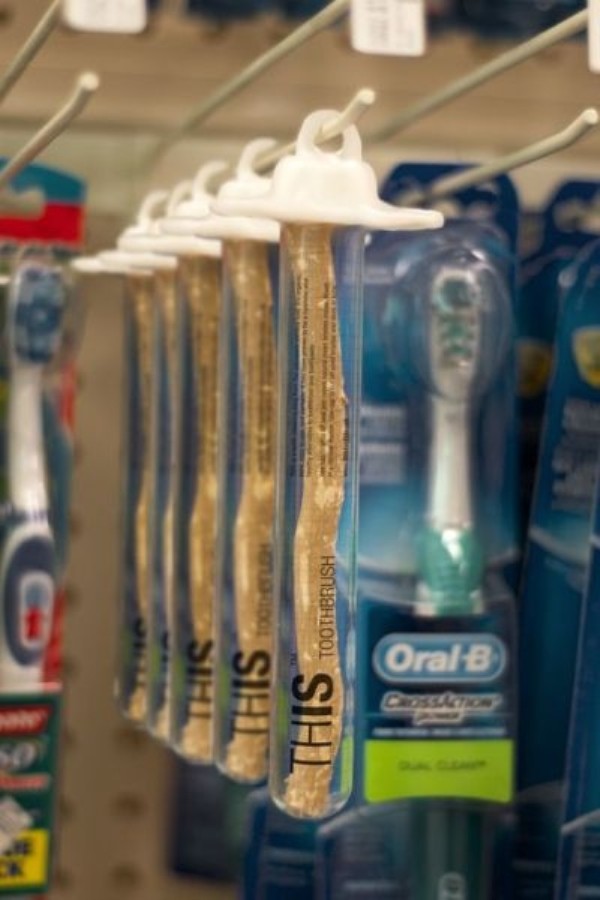 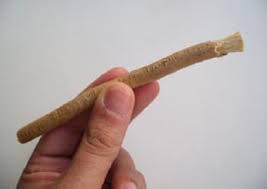 Если, дорогой читатель, вы считаете избиения своей жену сиваком насилием в семье, посмотрите, как изображают голливудские фильмы ссоры между мужчинами, или между мужчиной и женщиной, или между начальником и подчинёнными, в которых спорящие ругают оппонента, тыча в его грудь указательным пальцем, предупреждая его, или может даже ударяют его по груди пальцем или карандашом, который держат в руке. Во многих случаях мужчина сильно ударяет другого. Кроме того, во многих фильмах жена во время ее разговора с мужем резко ударяет его по лицу, или разговор заставляет мужчину ударить жену по лицу, а затем уйти. И Запад не считают любой из этих случаев насилием в семье. Они считают, что сильные эмоции привели мужчину к избиению жены и наоборот. Они также считают, что муж и жена цивилизованные люди. Тут мы должны принять во внимание, что даже ударение чьего-либо лица запрещено в Исламе. Но они нападают на ислам и ложно обвиняют его в том, что он поощряет насилие.Учитывая, что этапы увещевания и наставления, бойкотирования и, наконец легкого ударения жены не являются решением для повседневных проблем между супругами, они функционируют в качестве решения только проблемы непослушания и высокомерного поведения жены.Например, если человек говорит своей жене приготовить для него сегодня рис и рыбу, но она забывает об этом и готовит рис и курицу, то можем ли мы сказать, что три этапа упомянутые выше, такие как увещевание, бойкотирование и легкое побивание должны применяться в таком случае?!Конечно, нет! Поскольку это мелочи, которые должны пройти мирно, даже без уговаривания, но если жена является непослушной, упрямой, женщиной и ее муж начинает замечать симптомы безнравственности, неповиновения и высокомерия в очень серьезных вещах, то мы видим женщину, которая нуждается в исправлении поведения, в руководстве и решении этой проблемы. Представьте себе, дорогой читатель, эта женщина настаивает на ее упрямстве, высокомерии и аморальном поведении, что в конце концов, безусловно, приведет к разрушению ее дома и разводу, а ее муж делал все, что мог в течение длительного времени, пройдя стадии увещевания, а затем бойкотирования, но она не вняла ни одной из них. Что лучше в данном случае лучше, развод или легкое «избиение»?!Если «удар» является одноглазым, а развод слепым, то одноглазый лучше, чем слепой! И, поистине, жена при таком поведении безусловно приведет к разрушению всей семьи и, конечно, как следствие, к разрушению всего общества.Глава 5:Смысл и значение слова «избиение» в ИсламеЕще перед организациями, которые защищают права человека в мире и осуждают насилие в семье, Ислам предшествовал в осуждении насилия в семье, обещая тому, кто совершает это наказание в мирской жизни и в будущей. Кроме того, запрет на совершение этого преступления не ограничивается только физическим насилием, но также включает в себя словесное насилие. Пророк (да благословит его Аллах и приветствует) сказал:«Мусульманин − это тот, кто не причиняет (другим) людям вреда своим языком и своими руками, и верующий – это тот, от кого обезопашены жизнь и имущество людей». (Ан-Насаи)Пророк (да благословит его Аллах и приветствует) также сказал:«(Несвойственно) верующему ни порочить, ни проклинать, ни совершать непристойное, ни сквернословить». (Ат-Тирмизи, Аль-Бухари в «аль-Адаб аль-Муфрад»)Кто-то может спросить: «как же Ислам осуждает насилие, когда он позволяет мужчине, даже в качестве последнего этапа, бить свою жену, если он видит, что она непослушна?!Для того чтобы ответить на этот вопрос, мы должны сначала объяснить разницу между значением слова «избиение» в нашей повседневной жизни и смысл слова «избиение» в исламском шариате. Например, сегодня, когда мы слышим, что мужчина избил свою жену, то нам представляется жуткая картина об этом несправедливом, жестоком, человеке, который бьет свою жену и преступая все границы. Также сразу на ум приходит вторая картина: бедная, угнетенная, женщина, чье тело полно ран, ушибов и ссадин. Это значение слова «избиение» в настоящее время, который мы приобрели через наш ежедневный опыт и многие примеры варварских мужчин, которые бьют своих жен. Но если бы я сказал вам, что «я бью яйца» или «я бью в барабан», вы подумаете, что я бью яйца руками и ногами? Или вы подумаете, что я бью в барабан руками и ногами?! В результате, значение слова «избиение» изменяется полностью в зависимости от его словоупотребления и в соответствии с целью того, кто сказал, что имеет в виду, включая его характер, его мораль. Все это рисуется в нашем сознании, когда произнесено слово «бить». Вот почему значение слова «избиение» в Исламе полностью отличается от того, как мы его воспринимаем сегодня, поскольку жестокость и это современное «избиение» в исламе - запрещены. Таким образом, нет абсолютно никаких шансов, что эти два значения объединятся, так как каждый из них противоречит другому. И если мы хотим быть объективными, мы должны сказать, что избиение женщин в исламе отсутствует, и ислам не разрешает ничего подобного. Напротив, Ислам запретил это, как и запретил мужчине обесчестить или обидеть жену, или даже говорить ей плохие, скверные, слова. Воистину, значение слова «избиение» в исламе означает щепотки, которые направлены на превращение внимание женщины к мужу, заставляя ее понять, что она ошибается, и что ее муж имеет право исправить ее поведение. Ислам также устанавливает определенные этапы, которые предшествуют заключительному этапу избиения. Так муж, чтобы решить проблему со своей женой, если он видит ее непослушание или плохое поведение, ставит избиение на самую последнюю ступень. Ислам окружает человека многими ограничениями, которые, если нарушить, делают человека грешником. Так и здесь, тот, кто преступил границы, установленные Аллахом в исправлении жены, заслуживает наказания в мирской жизни и будущей жизни. И вот эти границы:1. Пытаться решить проблему постепенно:Человек должен стремиться решить проблему на стадии наставления, и если это не дало результатов, то он должен прибегать к второй стадии - бойкотирование, и если это совсем не принесло результатов, то он может прибегнуть к последней стадии – легкому побиванию.2. Избиение должно быть с помощью сивака или чем-то подобным ему и быть легким:Сивак – это веточка, длиною и толщиною с карандаш, как вы могли видеть на картинке выше.3. Он никогда не должен касаться лица и чувствительных частей тела:Если муж не находит любого другого решения, и прибегает к избиению, то он должен быть осторожным, чтобы не преступить границы Аллаха. И Всевышний Аллах запретил бить по лицу, кого-бы то ни было: мужчину, женщину и даже животное. Кроме того, запрещается бить чувствительные части тела, и тот, кто делает это является приступившим границы Всевышнего Аллаха грешником.4. Это не должно быть на глазах детей или других людей:Мужчине не разрешается бить свою жену или обижать ее перед кем-либо, особенно перед детьми, такие проблемы касаются только двух супругов и никого более. Если это происходит перед детьми, то это, во-первых, обидит жену и, во-вторых может стать причиной плохого воспитания детей. Какое воспитание может дать человек своим детям в то время как он бьет их мать перед ними? 5. Не оставлять следов на ее теле:Муж считается грешником, если он, нарушая границы Аллаха, бьет свою жену, оставляя следы на ее теле, или заставляя ее кровоточить, или ломая одну из ее костей. И тот, кто поступает подобным образом, является жестоким человеком, который не хочет исправления жены, а хочет только мести. Такой человек должен быть осужден и юридически наказан за свое преступление.Глава 6:Избиение женщины в других религияхИзбиение женщин не ограничивается определенным временем или местом. Именно поэтому оно не связано с конкретной эпохой или конкретным обществом. Это существует во всех обществах и эпохах без исключения. И тот, кто хочет узнать о месте женщин в древних обществах, найдет много книг, которые относятся к этой теме и месту женщины в древних римских, греческих, китайских, индийских обществах и т.д.Как иудаизм и христианство рассматривают явление избиения женщин, которое было широко распространено в древних обществах, даже в обществе Иисуса Христа? Разве Иисус Христос никогда не говорил о запрете бить женщин? Есть тексты в Библии, в Старом и Новом Завете, которые запрещают избиение женщин или даже относятся к ним как отвратительному явлению? Из специального исследования, окажется, что нет слов которые бы указывали на это.Грешит ли иудей или христианин, если бьет свою жену, согласно своей религии? И каково его наказание согласно стихам Библии? Конечно, же он не грешит, так как стихов, запрещающих это делать нету ни в Библии, ни в Новом, ни в Ветхом Завете.Кроме того, муж даже не осуждается в соответствии с законом государства, он не наказывается, за исключением случаев, когда есть признаки насилия на теле его жены, например, переломы, ушибы или раны. Но в том случае, если нет никаких явных знаков на ее теле, как она сможет доказать, что она была объектом насилия? Другими словами, незаметное избиение не судится ни религиозно, ни юридически ни иудеями, ни христианами.Давайте также рассмотрим этот вопрос в буддизме и в других религиях Дальнего Востока. Есть ли слова в их священных текстах, которые осуждают избиение женщин?Конечно же во всех этих религиях нет ни одного религиозного текста, который бы запрещал избиение женщин, за исключением Ислама! Даже после перехода избиения женщин из категории запрещенного в категорию порицаемого, ислам по-прежнему остается единственной религией, которая ясно говорит, что избиение женщин является отвратительным деянии! Но все другие религии не относятся к этому вопросу как к запретному или порицаемому.Кроме того, нет религии, которая устанавливает для человека четкие границы в этом вопросе, за исключением Ислама. Другими словами, если иудей, христианин или буддист теряет контроль над собой и бьет свою жену, каковы границы, которые он не должен преступать? Установили ли иудаизм, христианство или буддизм пределы для человека, который потерял самообладание и бил свою жену, хотя бы в том, чтобы не оставить следов на ее теле, не бить по ее лица и т.д.? Конечно же, нет.Тот, кто посмотрит на реальность нашей повседневной жизни увидит, что огромный процент иудеев, христиан или буддистов бьют своих жен. Взгляните, дорогой читатель, на иски, которые происходят в полицейских участках и судах в Европе и Америке, и вы увидите астрономическое число мужчин, которые совершили насилие в семье в отношении своих жен и детей.Даже в арабском обществе до ислама, мужчины били своих жен так, словно те были их рабами, и это было обычным делом, которое, не было запрещено законом и не считалось преступлением. Но когда был послан Пророк Мухаммад (да благословит его Аллах и приветствует), он порицал это великим порицанием. Пророк Мухаммад (да благословит его Аллах и приветствует) сказал:«Пусть никто из вас не бьет свою жену, как бьет раба, а затем в конце дня, совершает с нею близость». (аль-Бухари)В этом хадисе Пророк (да благословит его Аллах и приветствует) осуждает и ругает человека, который бьет свою жену утром и хочет иметь половые отношения с ней ночью! Другими словами, как вы можете быть грубым и резким с ней утром, а затем ожидать нежности и приветливости ночью?!Цитаты из Библии, Ветхого и Нового заветов, о месте женщиныНекоторые христиане постоянно утверждают, что Иса (Иисус Христос) (мир ему) был первым защитником прав женщин, и что он дал им права, что ни одна другая религия не дала такого, и что Библия рассматривает женщин беспристрастно и поднимает их ​​статус! Но соответствуют ли эти слова действительности?Мы все знаем, что Библия запрещает женщинам входить в Святилище церкви, в котором содержится Святой Алтарь, является ли женщина ребенком, подростком или пожилой. Это не связано с возрастом, а связано с полом. И в Библии, будь то Старый или Новый Завет, нет никаких намёков на то, что женщине позволено войти в Святой Алтарь. Женщинам также запрещено посвящение. Женщине также не позволено говорить в церкви или учить любого внутри церкви. Она не имеет права получать церковный сан, может получить всего лишь должность диакона, который на самом деле является слугой, а не священником! Библия представляет нам все виды церковных санов, но те позволены только мужчинам, например, священство первых патриархов, какими были Ной, Иов, Авраам, Исаак и Иаков, или священство Ааронова, или священство Мелхиседека, или священство апостолов и преемников епископа. Все они позволены мужчинам, и если женщина хоть когда-то претендовала получить церковный сан, то этого могла достичь только Дева Мария. И согласно учению христианства, женщина лишена всего этого.Приведем некоторые цитаты из Библии, чтобы увидеть статус женщины:1. Женщина наказана за грех мужа: А что касается пророка, и священника, и людей, что скажут: бремя от Господа, я также накажу того человека и дом его (то есть жены и детей) (Иеремия, 23:34).2. Сжигание совершившей прелюбодеяние: И дочь священника, если она осквернит себя блудодеянием, обесчестив отца своего, должна будет быть сожженной в огне (Левит, 21:09).3. Отрезание руки женщины из неразумных причин: Когда двое мужчин бьют друг друга, и жена одного тоже борется с противником мужа своего, и в порыве коснется сокровенных мест его, тогда муж может отрезать ей руку, безо всякого сожаления в глазах (Второзаконие, 25:11-12).4. Разведена, вдова и совершившая прелюбодеяние – равны: И тот, кто первосвященник... должен взять жену девственную.А вдову, или разведенную женщину, или оскверненную, или блудницу не должен он брать, но он должен брать девицу из народа своего. Он не должен порочить семени своего в народе своем, ибо Я, Господь, освящающий его (Левит, 21:10-13-14-15).5. Общее представление женщины о ее муже: Жены, повинуйтесь своим мужьям, как Господу. Муж есть главой для жены, как и Христос главой Церкви, и Он же Спаситель тела. Поэтому как Церковь повинуется Христу, так и женам следует подчиняться своим мужьям во всем (Ефесянам, 5:22).6. Молчание женщин в церкви: Пусть ваши молчат в церквах: ибо не позволено им говорить, но они приказано быть в послушании, как и закон говорит. И если они хотят чему научиться, пусть спрашивают дома у мужей своих, ибо это позор для женщины говорить в церкви (1 Коринфянам, 14:34-35).7. Женщина является причиной соблазна: Пусть жена учится в безмолвии, во всякой покорности. Но я не желаю дать жене учить, ни властвовать над мужем, но быть в безмолвии. Ибо Адама сначала был сотворен, а потом Ева. И Адам не был обманут, но жена, прельстившись, впала в грех. Несмотря на это, ей можно спастись в беременности, если она пребудет в вере и любви и в целомудренной святости (1 Тимофею, 2:11-15).8. Мужчины господствуют над женщинами: Так же и вы, жены, повинуйтесь своим мужьям. В женщине украшения должны быть не только вплетены в волосы, или висеть как золото, или быть красивой одеждой, но она должна быть добросердечной, ведь это нетленно, ведь кроткий молчаливый дух в глазах Бога имеет высшую ценность. Такими были святые жены в старые времена, которые доверились Богу, украшая себя повиновением мужьям своим. Так Сара повиновалась Аврааму, называя его господином.Жене он сказал: «Я велико умножу твою печаль в беременности твоей; в болезни будешь рожать детей, и влечением твоим будет муж твой, и подчиняться будешь ты ему». (Книга Бытия 3:16).9. Смерть совершивших прелюбодеяние через каменование:Если кто возьмет жену, и войдет к ней, и возненавидит ее, и разведет клевету против нее, и плохим именем назовёт её, и скажет, что взял сию жену, и когда я вошел к ней, оказалось, что она не девственница. И пусть тогда отец девицы, и мать ее пронесут девственную кровь к воротам и старейшинам города. И отец молодой женщины скажет старейшинам: «Дочь мою я отдал сему человеку в жёны, и он возненавидел её. И вот он раздает клевету против нее, сказав, что не девственной она была, и все же вот признаки невинности моей дочери». И предъявят одежду пред старейшинами города. И старейшины того города пусть возьмут мужа и накажут его, И будут штрафовать его в сто шекелей серебра, и отдадут отцу молодой женщины, ибо он очернил имя девы Израиля; и она пусть будет его женою, он не может развестись с нею во всю жизнь свою. Но если же сказанное будет истинно, и девица не окажется невинной, тогда пусть приведут девицу к дверям дома отца ее, и жители города будут бить ее камнями до самой смерти (Второзаконие, 22:13-21).Если найден кто будет лежащий с женою замужнею, то должны оба умереть: и мужчина, лежавшый с женщиной, и женщина, дабы истребить зло из Израиля (Второзаконие, 22: 22).Если девственница обручена, и кто-нибудь встретится с нею в городе и ляжет с нею, то знайте, обоих их приведут к воротам того города, и побьют камнями, и умрут они (Второзаконие 22:23-24).10. Женщины положением ниже мужчин:Хочу также, чтобы вы знали, что всякому человеку глава Христос, а главой жены есть муж, а Христу глава Бог. Всякий муж, молящийся или пророчествующий, покрывает голову, позорит её. И всякая жена, молящаяся или пророчествуящая с непокрытой головой, позорит свою голову, ибо это то же, как если бы она была выбрита. Ибо если жена не хочет покрываться, то пусть и стрижется; а если это будет позор для женщины быть остриженной или выбритой, пусть покрывается. А муж не должен покрывать голову, потому что он есть образ и слава Божия; а жена есть слава мужа. Муж создан не от жены, но жена создана от мужа, и не муж создан для жены, но жена для мужа. Посему жена и должна иметь власть на голове, для Ангелов. (1-е Коринфянам, 11:3-10)11. Дидаскалия Apostolorum о женщинах:Дидаскалия Apostolorum, гл. 3 с названием «Женщины должны быть подвергнуты своим мужьям».Женщина должна подчиняться мужу, потому что главой её есть её муж... Бойся, женщина, мужа своего! И стыдись пред ним. И после Бога благодари только его. И как мы уже говорили, утешай его, услужи ему, своему мужу, дабы он чтобы охватил вас... Если вы хотите быть верующим и чтоб Бог был доволен вами, не носите украшения, чтобы угодить незнакомцам и не носите легкую одежду, которая подходит только для изменниц, дабы не привлекать тех, кто преследует таких женщин. Если вы не носите их в целях совершения прелюбодеяния, вы снова будете осуждены за ваши украшения в одиночку, потому что таким образом вы заставляете кого-то видеть вас, следовать за вами и соблазняться на вас. Почему вы не можете быть консерватором, чтобы не упасть в грех, и не оставить и тени сомнения (или ревности) на себе?! И если вы грешите только для этого, вы падете тоже, так как стали причиной уничтожения души иного человека. Если вы навели одного человека на грех, то он положит много грехов на Вас, как написано в Библии: К нечестивцу приходит также презрение с позором упрека (Притчи 18:03). Любой нечестивец будет уничтожен через грех и его невежеская душа будет бесчестии. Пусть она знает, что Библия говорит об атрибутах лжи таким людям. Злая женщина более ненавистна, чем смерть, которая является ловушкой для невежд. Как червь ест древесину, так злая женщина разрушает ее мужа, Лучше жить в крыше, чем в доме с сварливой женой. Не будьте, о христианские женщины, подобны тем женам, если хотите быть поистине верующими. Заботьтесь о своем муже и угождайте ему. А по улице идите с покрытой головой, потому что покрываясь честью и уважением вы в безопасности от злых глаз. Не украшайте свое лицо, которое сотворил Бог, потому что оно достаточно украшено. Поскольку все, что Бог создал, очень красивое и не нуждается в украшениях. И что еще более от красоты изменяет благодать Творца. Во время прогулки смотрите в землю и прячьте лицо. Держитесь подальше от любой ванной с мужчинами, дабы избежать злых взглядов. Верующая женщина не принимает ванну с мужчинами. И когда она покрывает, пусть она накроет его, боясь посторонних глаз... И если вы верующий человек, бегите от любой формы любопытства и от многих взглядов Жить в пустыне лучше, чем с женщиной с длинным языком.Глава 7:Избиение женщин в западных христианских обществахМногие враги Ислама пытались поднять волну некоторых сомнений об исламе, одним из которых является избиение жены, используя обычные магические ножницы, которыми они «вырезают» из стихов Священного Корана и высказываний Пророка (да благословит его Аллах и приветствует) все те слова, которые перед словом «бить» и все слова, которые после него, оставляя только слово «бить». А именно, они обрезают слова, которые опровергают их заблуждения, и оставляют только те, которые могут подтвердить их, пытаясь с помощью этих грязных трюков возвести ложные заблуждения об Исламе, полностью дистанцируясь от истины и объективности. Таким образом, они не представляют предмет в полном виде, а лишь частично, в целях повышения путаницы и недоразумений среди других людей. Они также утверждают, что являются цивилизованными и что относятся к своим женам наилучшим образом, но на самом деле они закрывают глаза и игнорируют следующее:1. Ислам является единственной религией, которая указала на ласковые и милостивые отношения между двумя супругами, а также предостерегает мужа от причинения вреда своей жене, как словесно, так и физически. Аллах, Всевышний, говорит: Среди Его знамений – то, что Он сотворил из вас самих жен для вас, чтобы вы находили в них успокоение, и установил между вами любовь и милосердие. Воистину, в этом - знамения для людей размышляющих. (30:21).Учитывая что такая любовь и милость может прийти только в законном браке.2. Ислам является единственной религией, которая осудила того, кто оскорбляет и бьет свою жену, или смотрит на нее высокомерно, уже как 1400 лет. И расценивает это как недостаток для мужчины. В Ветхом же и Новом Завете избиение женщин не запрещено.3. Ислам побуждает супругам относится к друг другу наилучшим образом, так как все аяти Корана и благородные высказывания пророка Мухаммада (да благословит его Аллах и приветствует) относительно отношения супругов указывают на это. Аллах, Всевышний, говорит: Согласно установленному порядку, жены имеют такие же права, как и обязанности, хотя мужья и выше их по положению. (2:228).4. За хорошее отношение среди людей и особенно между супругами Ислам установил награды. Пророк (да благословит его Аллах и приветствует) сказал:«Аллах воздаст вам за то, что вы намеренно пытаетесь угодить Ему, даже если вы всего лишь положили кусочек пищи в рот вашей жены». (Аль-Бухари).5. Ислам сделал «избиение» женщин исключением, а не правилом. Есть определенные обстоятельства, которые препятствуют мужу прибегать к «избиению» жены, и оно служит как самое последнее решение для очень особых случаев, и для того чтобы не допустить еще большей беды. И этому потому что женщины во всех эпохах, обществах и семьях разные. И что может позволено в одном обществе, может не подходить другому. Напротив, это может нанести вред вместо исправления. И поведение, которое допустимо для одной женщины, может не подходить другой, которая из другого общества или эпохи, как бы вторая ни старались это изменить.6. Феномен насилия в семье широко распространен в самых цивилизованных странах нашего времени. Сколько на Западе мужья нападали на своих жен перед другими людьми, в аэропортах, ресторанах, барах или даже на улицах перед прохожими? И это не секрет, вы можете видеть это в средствах массовой информации. Кроме того, сколько западных женщин в Америке, Канаде, Европе и Австралии обращаются в полицию для того, чтобы подать в суд на своих мужей, потому что были подвергнуты насилию? Эти иски не принимают во внимание, если нет явных доказательств насилия, например, переломов, ушибов, кровотечений и т.д. И каждый, кто посмотрит на официальную статистику полиции в Америке, Европе или Австралии, убедится в этом.Распространение явления избиений женщин в Западных обществахПричины семейного насилия в странах Запада:1. Существование многочисленных правительственных и неправительственных организаций по борьбе с явлением бытового насилия касательно женщин и детей, которые не смогли его устранить.2. Существование периодических и продолжающихся кампаний в СМИ, которые поощряют прямой вызов соответствующих органов в случае наблюдения явления насилия в семье у соседа.3. Следующие вопросы, с которыми мы обращаемся к гражданам Западных стран:Случалось ли так, что вы поднимали руку на свою жену, может даже несколько раз?Вы когда-нибудь видели или слышали, как ваш отец бил мать?Слышали ли вы, как один из ваших родственников когда-либо избивал свою жену?Слышали ли вы, как один из ваших соседей когда-либо избивал свою жену?Цель этих вопросов –доказать существование явления насилия в семье со стороны мужей по отношению к женам в Европе, Америке, Канаде, Австралии и т.д.Наконец, это может объяснить любому непредвзятому человеку, что ислам чтит женщину, возвышает ее над всем, что может повредить ее достоинству и строго предупреждает против того, чтобы она была несправедливо обижена. Пророк (да благословит его Аллах и приветствует) сказал: «О Аллах, поистине, я запрещаю ущемлять права двух слабых: сироты и женщины!». (Ахмад, Ан-Насаи, Ибн Маджах)www.islamland.com